Утверждено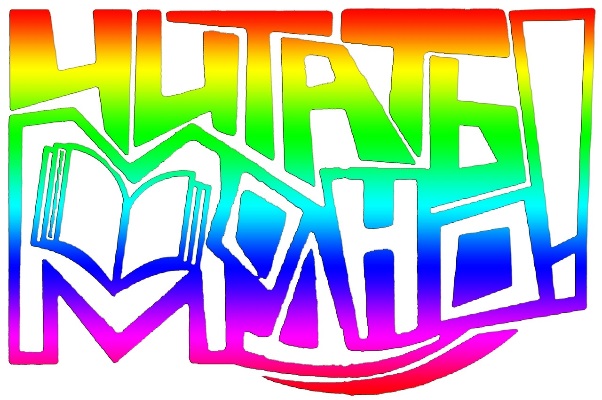 Приказом директора МАОУ «СОШ №12»от ______________ № __________________/ О.В. БорчаниноваПоложениео рабочей группе по реализации инновационного проектаМАОУ СОШ № 12«Читать это модно»1. Общие положения.1.1. Настоящее Положение о рабочей группе по реализации инновационного проекта  «Читать – это модно» (Далее – Положение) разработано в соответствии с нормативно-правовыми актами:-  Федеральным законом от 29.12.2012 № 273-ФЗ "Об образовании в Российской Федерации";- Федеральной целевой программой развития образования на 2016-2020 годы;- Соглашением между Министерством Просвещения Российской Федерации, Муниципальным автономным общеобразовательным учреждением «Средняя общеобразовательная школа № 12» и Правительством Пермского края о предоставлении гранта в форме субсидии из федерального бюджета в рамках реализации Федеральной целевой программы развития образования на 2016-2020 годы.- Уставом Муниципального автономного общеобразовательного учреждения «Средняя общеобразовательная школа № 12» (Далее МАОУ СОШ № 12).1.2. Настоящее Положение определяет цель, основные задачи, функции, порядок формирования и работы рабочей группы по реализации инновационного проекта МАОУ СОШ № 12 «Читать – это модно» (Далее – Проект),  осуществляемого  в рамках конкурсного отбора  «Субсидии на поддержку проектов, связанных с инновациями в образовании» основного мероприятия «Содействие развитию общего образования» направления (подпрограммы) «Содействие развитию дошкольного и общего образования» государственной программы РФ «Развитие образования»: конкурс 2018-03-01  «Поддержка детского и юношеского чтения».1.3. Рабочая группа по реализации Проекта создаётся для достижения целей и реализации задач инновационного проекта, а также подготовки отчётной документации по итогам его реализации.1.4. Рабочая группа является профессиональным объединением педагогов МАОУ СОШ № 12 и привлечённых сотрудников иных организаций по согласованию, созданным в целях реализации инновационного проекта и обеспечения взаимодействия между организациями, входящими в сетевое сообщество Проекта (методическую сеть).1.5. Положение о рабочей группе, её состав и основные направления деятельности утверждаются приказом директора МАОУ СОШ № 12.2. Цель и задачи рабочей группы по реализации инновационного проекта.2.1. Цель деятельности рабочей группы: реализация инновационного проекта МАОУ СОШ № 12 во взаимодействии с образовательными организациями сетевого сообщества в соответствии с Дорожной картой реализации проекта.2.2. Задачи рабочей группы:Организация, регулирование и планирование инновационной деятельности школы  в соответствии с направлениями работы по введению инновационного проекта;Разработка нормативных и организационных документов, обеспечивающих реализацию проекта;Формирование в образовательной организации нормативной и организационно-методической базы инновационной деятельности;Размещение информации о реализации школы инновационного проекта;Регистрация организации на сайте проекта конкурсшкол.рф;Создание/участие организации в методических сетях школ, реализующих инновационные проекты и программы;Создание видеоролика (не менее 5 минут) о результатах инновационной деятельности;Проведение обучающих вебинаров для разных целевых групп благополучателей результатов инновационной деятельности;Осуществление мониторинга первоначального состояния, динамики и результатов деятельности школы по реализации инновационного проекта;3. Функции рабочей группы по реализации инновационного проекта.3.1.Информационная - представление опыта работы и текущей деятельности МАОУ СОШ № 12 и партнеров сетевого сообщества (образовательных организаций методической сети) по теме и проблематике инновационного проекта на вебинарах, методических мероприятиях, консультациях, на дистанционной платформе сетевого сообщества.3.2. Координационная: координация деятельности проектных групп, сотрудников МАОУ СОШ № 12 и образовательных организаций сетевого сообщества (методической сети) по реализации Проекта; координация взаимодействия образовательных организаций, входящих в методическую сеть по обмену опытом в рамках инновационного проекта;3.3. Экспертно – аналитическая: мониторинг ресурсного обеспечения и результативности реализации инновационного проекта на различных этапах в соответствии с Дорожной картой; разработка нормативных, организационно – правовых документов, методических материалов; подготовка материалов для отчёта по итогам реализации инновационного проекта;4. Состав рабочей группы по реализации Проекта.4.1. В состав рабочей группы по реализации Проекта входят сотрудники МАОУ СОШ № 12, а также привлеченные специалисты иных организаций (по согласованию).4.2. Состав рабочей группы по реализации Проекта утверждается приказом директора МАОУ СОШ № 12.5. Порядок работы рабочей группы по реализации Проекта.5.1.Заседания рабочей группы проводятся не реже 1 раза в месяц.  В случае необходимости могут проводится внеочередные заседания.5.2. Заседание рабочей группы ведет директор МАОУ СОШ № 12.5.3. Заседание рабочей группы считается правомочным, если на нём присутствует не менее половины членов состава рабочей группы.5.4. Рабочая группа осуществляет свою деятельность в соответствии с Дорожной картой, утверждённой приказом директора МАОУ СОШ № 12 в интересах реализации мероприятий, заявленных в «Программе деятельности  по мероприятию 2.3. ФЦПРО и участники её реализации, целевые группы, на которые ориентированы основные эффекты внедрения системы управления качеством образования в организации» Концепции заявки МАОУ СОШ № 12:6. Права и обязанности членов рабочей группы.Рабочая группа для решения возложенных на неё задач имеет, в пределах своей компетенции, право:запрашивать и получать в установленном порядке необходимые материалы;приглашать на свои заседания должностных лиц органов местного самоуправления, представителей общественных объединений, научных и других организаций;направлять своих представителей для участия в совещаниях, конференциях и семинарах по вопросам, связанным с введением инновационного проекта;привлекать в установленном порядке для осуществления информационно-аналитических и экспертных работ научные и иные разработки инновационных учреждений  системы образования и культуры.7. Оценка эффективности работы рабочей группы по реализации Проекта.7.1. Эффективность текущей деятельности рабочей группы по реализации Проекта определяется по факту реализации мероприятий Дорожной карты реализации Проекта.7.2. Эффективность деятельности рабочей группы по реализации Проекта в целом определяется степенью достижения целевых показателей Соглашения между Министерством образования и науки Российской Федерации, Муниципальным автономным общеобразовательным учреждением «Средняя общеобразовательная школа № 12» и Правительством Пермского края о предоставлении гранта в форме субсидии из федерального бюджета в рамках реализации Федеральной целевой программы развития образования на 2016-2020 годы.Приложение 1План мероприятий по реализации проектаГодПеречень мероприятий и взаимосвязанных действий по их выполнениюСрок выполненияОтветственный2018Разработка и утверждение локальных актов, регулирующих инновационную деятельность по направлению поддержки детского и юношеского чтения. Внесение корректив в имеющиеся акты.август  2018О.В. Борчанинова, директор2018Организация деятельности рабочей группы инновационного проекта, проведение заседаний рабочей группы по решению актуальных вопросов инновационного проекта. Проведение заседаний научно-методического, педагогического советов гимназии по реализации инновационного проектаавгуст  2018О.В. Борчанинова, директор2018Реализация программы инновационной деятельности «Читать – это модно»: август – декабрь 2018О.В. Борчанинова, директор2018Создание страницы реализации проекта на сайте ОУМай 2018Е.В. Кинева, заместитель директора по НМР2018Развитие материально-технической базы в соответствии со сметой проектаАвгуст – декабрь 2018О.В. Борчанинова, директор 2018Формирование списков книг современных писателей.. Пополнение библиотечных фондов с учетом составленных списков. май – июль 2018И.Ю. Бодрова, учитель русского языка и литературы2018Организация сетевого взаимодействия со школами-партнерами Сентябрь – декабрь 2018Е.В. Кинева, заместитель директора по НМР2018Размещение на официальном сайте школы информации о ходе реализации инновационного проектамай – декабрь Е.В. Кинева, заместитель директора по НМР2018Мониторинг эффективности реализации мероприятий инновационного проекта. Мониторинг расходования средств грантаЕжемесячноО.В. Борчанинова, директор 2018Повышение квалификации работников – участников инновационного проектаСентябрь – октябрь  гЕ.В. Кинева, заместитель директора по НМР2018Проведение обучающих вебинаров для руководящих и педагогических работников Октябрь – ноябрь 2018О.В. Борчанинова, директор2018Проведение итогового события   на базе города Соликамска Пермского края (8 обучающихся и 2 педагога от каждой школы-партнёраДекабрь 2018гЕ.В. Кинева, заместитель директора по НМР2018Создание видеоролика о результатах работы МАОУ «СОШ №12» по реализации проекта «Читать – это модно!»Декабрь 2018Т.А. Анциферова, учитель математики и информатикиД.С. Чупрова, учитель английского языка2018Публикация опыта работы по проекту во Всероссийском научно-практическом журналеДекабрь 2018С.И. Казанцева, зам директора по ВР, учитель русского языка и литературы2018Анализ эффективности реализации инновационного проекта. Формирование отчета об итогах реализации инновационного проектаДекабрь 2018О.В. Борчанинова, директор